Run 45 – 5.3km Reynella run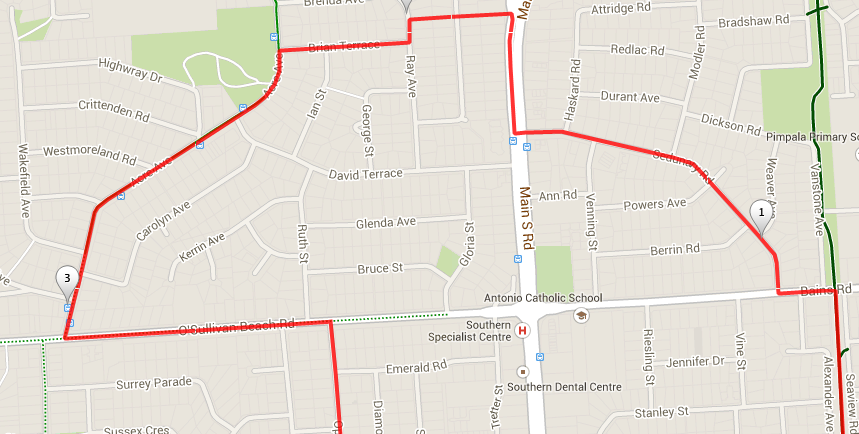 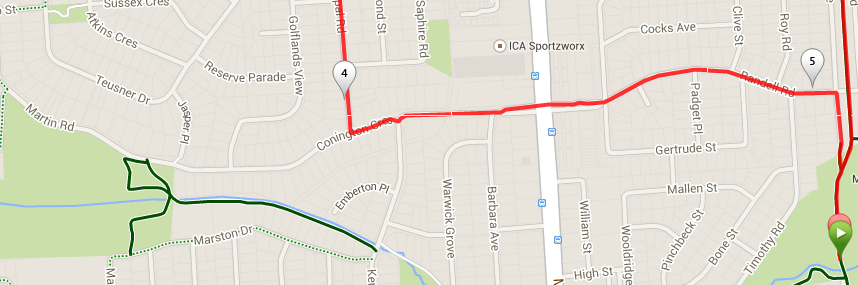 Run 45 – 10.5km Reynella run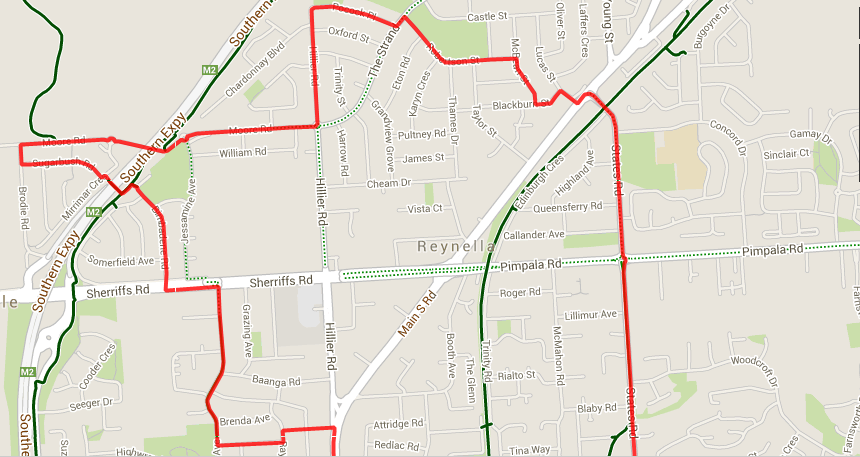 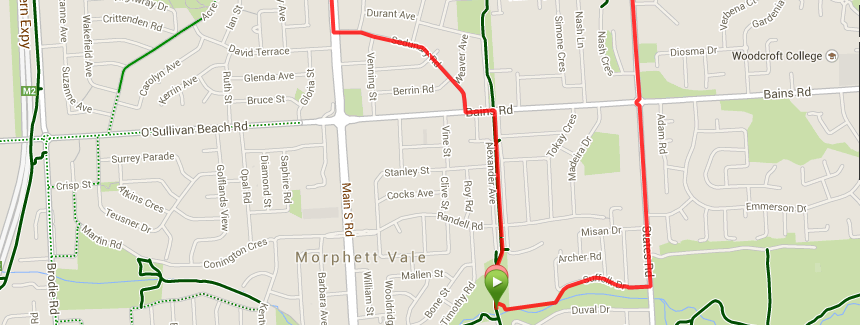  Run 45 – 21.1km Reynella run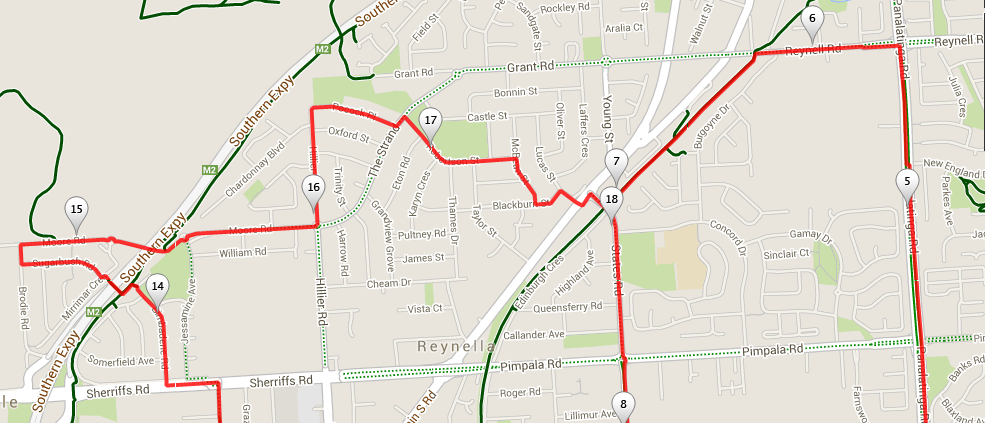 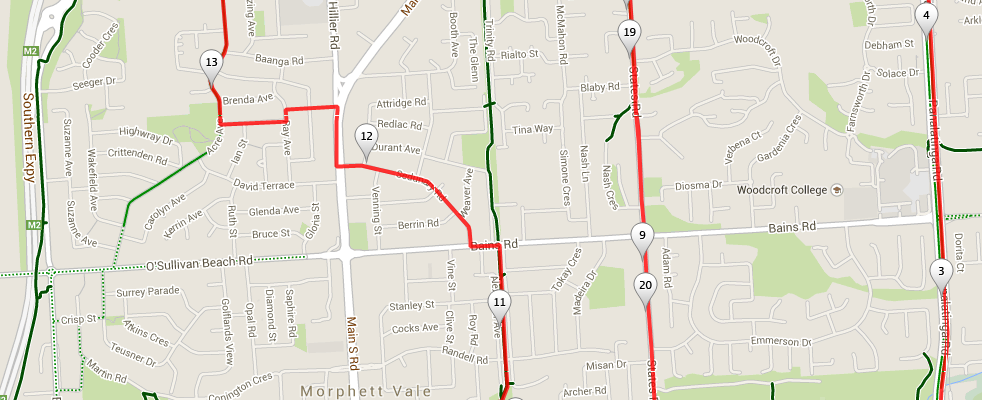 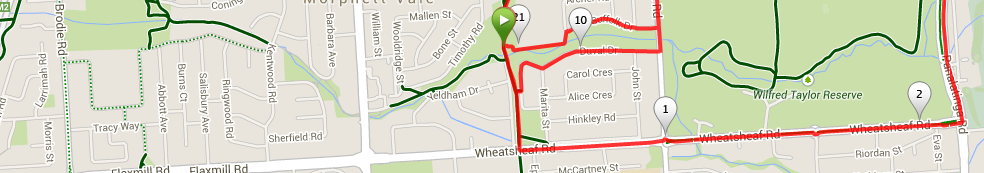 